From The Hard
Turnhoutseweg 22a
5541 NX Reusel
The Netherlands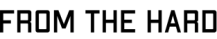 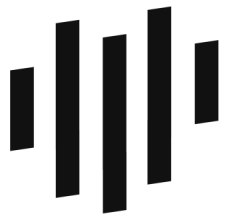 Dear Customer,I case you’re not happy with the product you received and want to return it please follow the following steps. Note: The costs of returning the product will be paid by the customer. The shipping costs of the new product will be paid by From The Hard.Contact us at FTH@YRBRND.com. Be sure to mention the order number and the reason you would like to return the productReturn the product in a suitable shipping package. Make sure the package is thoroughly sealed.We strongly advice to ship the product with track and trace.Please add a copy of the invoice and a copy of this return notice with the reason of returning the product. Check one of the boxes below which describes your problem best.When returning the product please use the address stated at the bottom of the page.I want to return my product because:  I need a different size for the (product name)        Please state the required size: The product(s) isn’t according to my expectations The product(s) is faulty Another reason:  For more information about the return policy visit Fromthehard.com/delivery-and-returns.
----------------------------------------------------------------------------------------------------------------------------------From The Hard
Turnhoutseweg 22a
5541 NX Reusel
The NetherlandsWhen returning a product, please keep the following in mind:Fill in the form as complete as possible.The reason for returning the product has to be made clear.All costs made for returning the items that we delivered, have to be paid by the consumer (excluding any agreements made with our customer service).Items/packages send with cash on delivery will be rejected.We cannot accept any items without the original hang tags, or items that show signs of use. (E.g. make up or perfume)We cannot accept any items that have been washed.
If one or more mandatory fields have not been filled in, we cannot accept your return.More info about the return policies: Fromthehard.com/delivery-and-returns